Коллективный договорМБУ ДО ДЮСШ с.Лопатинона 2021 — 2023 гг.I. Общие положения1.1. Настоящий коллективный договор является правовым актом, регулирующим социально–трудовые отношения в образовательной организации, созданной в форме учреждения Муниципальное бюджетное учреждение дополнительного образования Детско-юношеская спортивная школа села Лопатино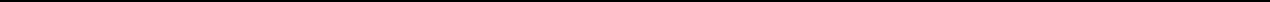 1.2.	Сторонами коллективного договора являются:работодатель - в лице его представителя – директора МБУ ДО ДЮСШ с.Лопатино Сейфуллина Рамиса Музаффяровича;работники - в лице их представителя – председателя первичной профсоюзной организации работников.1.3. Коллективный договор заключён в соответствии с Трудовым кодексом Российской Федерации (далее ТК РФ), Федеральным законом «Об образовании в Российской Федерации» от 29.12.2012г. № 273-ФЗ (далее Закон273-ФЗ), Федеральным законом «О профессиональных союзах, их правах и гарантиях деятельности», Едиными рекомендациями Российской трёхсторонней комиссии по регулированию социально-трудовых отношений по установлению на федеральном, региональном и местном уровнях систем оплаты труда работников государственных и муниципальных учреждений, в целях согласования социально-экономических интересов сторон коллективного договора, определения взаимных обязательств работодателя и работников по обеспечению социально-трудовых прав и законных интересов работников учреждения, создания более благоприятных условий труда для работников учреждения по сравнению с установленными законодательством и иными нормативными правовыми актами, установления дополнительных социально-экономических, правовых и профессиональных гарантий, мер социальной поддержки работников, обеспечения эффективной деятельности учреждения.1.4. Коллективный договор распространяется на всех работников учреждения, в том числе и на работающих по совместительству.1.5.	Коллективный договор сохраняет своё действие:случае изменения наименования, типа учреждения, реорганизации учреждения в форме преобразования, а также при смене руководителя учреждения;при реорганизации учреждения в форме слияния, присоединения, разделения, выделения в течение всего срока реорганизации. При этом любая из сторон имеет право направить другой стороне предложения о заключении нового коллективного договора или продлении действия настоящего договора на срок до трёх лет;при ликвидации учреждения коллективный договор сохраняет своё действие в течение всего срока проведения ликвидации;при смене формы собственности коллективный договор сохраняет своё действие в течение трёх месяцев со дня перехода права собственности.1.6. В течение срока действия коллективного договора стороны вправе вносить в него дополнения и изменения на основе взаимной договоренности в порядке, установленном ТК РФ и настоящим договором. Вносимые изменениядополнения не могут ухудшать положение работников по сравнению с положениями настоящего договора.1.7. В течение срока действия коллективного договора ни одна из сторон не вправе прекратить в одностороннем порядке выполнения принятых на себя обязательств.1.8. Все спорные вопросы по толкованию и реализации положений договора решаются сторонами путём переговоров.1.9. Настоящий договор вступает в силу с 01.01.2021г. и действует по 31.12.2023г.1.10.	Кроме коллективного договора социально – трудовые отношенияучреждении регулируются локальными нормативными актами организации, принимаемыми в пределах компетенции работодателя. В случаях, предусмотренных Трудовым кодексом РФ, другими Федеральными законами и иными нормативными правовыми актами РФ, соглашениями, настоящим коллективным договором, проекты локальных нормативных актов (их содержание), вносимых в локальные нормативные акты изменений и дополнений в соответствии со статьёй 8 ТК РФ, частью 3 статьи 30 Федерального закона "Об образовании в Российской Федерации" от 29.12.2012 г. № 273 - ФЗ подлежат согласованию с профсоюзным комитетом в порядке, установленном статьёй 372 ТК РФ. К таким локальным нормативным правовым актам, в частности, относятся:положение об оплате труда, компенсационных и стимулирующих выплатах – ст. 135, 144, 147 ТК РФ;приказы и другие локальные нормативные акты об установлении объёма педагогической или учебной (преподавательской) работы педагогическим работникам - статья 162 ТК РФ, приказ Министерства образования и науки РФ от 22.12.2014 г. № 1601 "О продолжительности рабочего времени (нормах часов педагогической работы за ставку заработной платы) педагогических работников и о порядке определения учебной нагрузки педагогических работников, оговариваемой в трудовом договоре" (далее приказ Минобрнауки РФ № 1601);правила и инструкции по охране труда для работников учреждения – ст. 212 ТК РФ;правила внутреннего трудового распорядка учреждения – ст. 190 ТК РФ, приказ Минобрнауки России «Об утверждении Особенностей рабочего времени и времени отдыха педагогических и иных работников организаций, осуществляющих образовательную деятельность» от 11.05. 2016 г. № 536;штатное расписание учреждения – в соответствии с настоящим коллективным договором и ст. 8 ТК РФ;должностные инструкции – в соответствии с настоящим коллективным договором и ст. 8 ТК РФ;расписание занятий – в соответствии с настоящим коллективным договором и ст. 8 ТК РФ;положение об аттестации руководящих работников и специалистов (кроме педагогических работников) на предмет соответствия занимаемой должности – ст.81 ТК РФ;приказы (распоряжения) о привлечении работников к сверхурочной работе, к работе в выходные дни и нерабочие праздничные дни в случаях, предусмотренных ст. ст. 99 и 113 ТК РФ;графики работы (графики сменности) – ст. 103 ТК РФ;перечень должностей работников, для которых установлен ненормированный рабочий день и продолжительность их дополнительного отпуска ст. 101, 119 ТК РФ;график отпусков – ст.123 ТК РФ;другие локальные нормативные акты и решения, предусмотренные ТК РФ, настоящим коллективным договором, соглашениями.Согласно части 4 статьи 30 ФЗ "Об образовании в Российской Федерации" нормы локальных нормативных актов, принятые с нарушением установленного порядка (без согласования с профсоюзным комитетом, когда это требовалось в соответствии с законодательством или коллективным договором, соглашением) не применяются и подлежат отмене образовательной организацией.1.11. Правовыми актами, регулирующими социально – трудовые отношения в учреждении, являются также соглашения между работниками учреждения в лице профкома и работодателем в лице руководителя учреждения:соглашение об установлении систем оплаты труда работников учреждения– ст. 144 ТК РФ;соглашение об охране труда – ст. 45 ТК РФ;другие соглашения – ст. 45; 46 ТК РФ.Локальные нормативные акты и соглашения не могут противоречить настоящему коллективному договору.1.12. Проект договора рассмотрен и принят на собрании (конференции) работников учреждения. В таком же порядке вносятся изменения и дополнения в коллективный договор.2. Трудовые отношения2.1.	Стороны исходят из того, что:трудовые отношения между работником и учреждением возникают на основании трудового договора, заключаемого ими в соответствии с законодательством о труде. Применяется единая форма трудового договора (эффективного контракта) с работником муниципального учреждения.2.2. Содержание трудового договора формируется с учётом требований ст. 57 ТК РФ и должно быть персонифицировано в отношении каждого работника.Конкретные виды работ, которые работник должен выполнить по трудовому договору определяются в трудовом договоре (дополнительном соглашении к трудовому договору) на основе квалификационных характеристик и характеристик работ, установленных Единым квалификационным справочником должностей руководителей, специалистов и служащих и Единым тарифно-квалификационным справочником работ и профессий рабочих и соответствующих профессиональных стандартов. Педагогическим работникам в трудовом договоре (дополнительном соглашении к трудовому договору) указывается также объём педагогической работы в неделю, а педагогическим работникам, выполняющим учебную (преподавательскую) работу - объём учебной (преподавательской) работы в неделю (год), являющейся нормируемой частью их педагогической работы.2.3. При приёме на работу (до подписания трудового договора) работодатель обязан ознакомить работников под роспись с настоящим коллективным договором, уставом образовательной организации, правилами внутреннего трудового распорядка, правилами и инструкциями по охране труда, иными локальными нормативными актами, непосредственно связанными с их трудовой деятельностью. Впоследствии знакомить работников под роспись с принимаемыми локальными нормативными актами, непосредственно связанными с их трудовой деятельностью.2.4. Трудовой договор заключается, как правило, на неопределённый срок. Заключение срочного трудового договора, как исключение, допускается в случаях, когда трудовые отношения не могут быть установлены на неопределённый срок с учётом характера предстоящей работы или условий её выполнения, а также с некоторыми категориями граждан, перечисленными в части 2 ст. 59 ТК РФ, с их согласия. При этом в трудовом договоре указывается причина заключения срочного трудового договора.2.5. Один экземпляр трудового договора, дополнительного соглашения к трудовому договору, в обязательном порядке вручается работнику под роспись в экземпляре, хранящемся у работодателя (ст. 67 ТК РФ).2.6. Изменения условий трудового договора, внесение в него дополнений, в том числе увеличение или снижение педагогической или учебной нагрузки, производится по согласованию между работником и работодателем и оформляется дополнительным соглашением к договору, а также приказом по учреждению (ст. 72 ТК РФ).Установленный работнику объём учебной (преподавательской) нагрузки может быть уменьшен по инициативе работодателя в текущем учебном году и при определении учебной нагрузки на следующий учебный год лишь в связи с уменьшением количества часов по учебным планам, учебным графикам, сокращением количества обучающихся, сокращением количества групп. О предстоящих изменениях учебной нагрузки и причинах, вызвавших необходимость таких изменений, работодатель уведомляет работников в письменной форме не позднее, чем за два месяца до изменения нагрузки. Локальные нормативные акты работодателя об установлении или изменении учебной нагрузки подлежат согласованию с профсоюзным комитетом.Снижение педагогическим работникам нагрузки по инициативе работодателя допускается только до нормы часов педагогической или учебной нагрузки, установленной за ставку заработной платы. Предоставление преподавательской работы руководящим работникам учреждения, педагогическим и иным работникам других образовательных организаций, работникам предприятий, учреждений и организаций, включая работников органов управления в сфере образования, осуществляется при условии, если педагогические	и	другие 	работники, выполняющие	учебную (преподавательскую)	работу,	для  которых	данная образовательная организация является местом основной работы, обеспечены преподавательской работой (учебной нагрузкой) по своей специальности в объёме не менее, чем на ставку заработной платы. При этом требуется согласование решения работодателя о предоставлении учебной нагрузки с профсоюзным комитетом в порядке, установленном ст. 372 ТК РФ.2.7. Работодатель не вправе требовать от работника выполнения работы, не обусловленной трудовым договором. Условия трудового договора не могут ухудшать положение работника по сравнению с трудовым законодательством и иными нормативными правовыми актами, содержащими нормы трудового права. Если такие условия включены в трудовой договор, то они не подлежат применению (ст. 9 ТК РФ).2.8. Трудовой договор сохраняет силу и продолжает действовать при смене собственника имущества организации, изменении подведомственности (подчинённости) организации, её реорганизации (слияние, присоединение, разделение, выделение, преобразование) и изменении типа учреждения.     2.9. Перевод работника (постоянный или временный) на другую должность или в другое структурное подразделение, если структурное подразделение было указано в трудовом договоре, допускается только с согласия работника (ст. 72.1 ТК РФ). Работника, нуждающегося в переводе на другую работу в соответствии с медицинским заключением, с его письменного согласия работодатель обязан перевести на другую, имеющуюся у него работу, не противопоказанную работнику по состоянию здоровья. При этом за работником сохраняется средний заработок по прежней должности, если он превышает заработную плату по новой работе, в течение одного месяца со дня перевода, а при переводе в связи с трудовым увечьем, профессиональным заболеванием или иным повреждением здоровья, связанным с работой - до установления стойкой утраты профессиональной трудоспособности либо до выздоровления работника (ст. 182 ТК РФ).Если работник в соответствии с медицинским заключением нуждается в переводе на другую работу на срок до 4 месяцев, но у работодателя отсутствует необходимая для перевода работа, то работодатель отстраняет работника от работы с сохранением места работы (должности) на весь указанный в медицинском заключении срок. В период отстранения от работы работнику выплачивается средний заработок по сохраняемой за ним должности (ст.73 ТК РФ).2.10. По соглашению сторон, оформленному дополнительным соглашением к трудовому договору, работник может быть временно переведён на другую работу на срок до одного года, а в целях замещения временно отсутствующего работника - на срок до выхода данного работника на работу. Если после окончания срока перевода прежняя работа работнику не предоставлена, а он не потребовал её предоставления и продолжает работать на работе, на которую переведён, то соглашение о временном характере перевода утрачивает силу и перевод считается постоянным (ст. 72, 2 ТК РФ).2.11. С работником, которому предоставлена работа по внутреннему совместительству по аналогичной с основной работой или иной должности, заключается отдельный трудовой договор (статьи 60.1 и 282 ТК РФ). Выполнение педагогическими работниками педагогической работы сверх установленной нормы часов за ставку заработной платы, а также преподавательская работа руководящих и других работников учреждения без занятия штатной должности не считается совместительством и не требует заключения трудового договора (п.2 постановления Министерства труда и социального развития РФ от 30.06.2003 г. № 41 «Об особенностях работы по совместительству педагогических, медицинских, фармацевтических работников и работников культуры»).2.12. Трудовые отношения возлагают на работодателя и работников взаимные права и обязанности.Работодатель в трудовых отношениях обязуется:предоставлять работникам работу, обусловленную трудовым договором, дополнительными соглашениями к трудовому договору;создавать работникам условия для выполнения ими трудовых обязанностей, норм труда;обеспечить безопасные и здоровые условия труда, соответствующие государственным нормативным требованиям охраны труда;создавать работникам условия для соблюдения требований охраны и дисциплины труда;полном размере и в установленные настоящим коллективным договором сроки выплачивать работникам заработную плату;соблюдать трудовое законодательство, локальные нормативные акты, условия коллективного договора, соглашений и трудовых договоров;исполнять требования законодательства о социальном партнёрстве с работниками учреждения, в том числе вести коллективные переговоры с работниками в лице первичной профсоюзной организации (профкомом), заключать коллективный договор, соглашения;создавать работникам условия, обеспечивающие им участие в управлении учреждением;знакомить работников под роспись с локальными нормативными актами, непосредственно связанными с их трудовой деятельностью;исполнять другие обязанности, предусмотренные законодательством РФ и Пензенской области, соглашениями, настоящим договором.Работники в трудовых отношениях обязуются:добросовестно исполнять трудовые обязанности, возложенные на них трудовыми договорами и должностными обязанностями;соблюдать трудовую дисциплину и требования по охране труда; выполнять установленные нормы труда; качественно выполнять работу;исполнять и другие обязанности, предусмотренные законодательством, трудовыми договорами, локальными нормативными актами, приказы и распоряжения работодателя, соответствующие его правомочиям.2.13. Прекращение трудовых договоров с работниками (увольнение) работодатель осуществляет по основаниям и в порядке, установленным Трудовым кодексом РФ. Работники, являющиеся членами профсоюза, не могут быть уволены в связи с сокращением численности штата работников учреждения, признания работника не соответствующим занимаемой должности или выполняемой работе, вследствие недостаточной квалификации, подтверждённой результатами аттестации, за неоднократное неисполнение работником без уважительных причин трудовых обязанностей, если он имеет дисциплинарное взыскание (п.п. 2, 3 и 5 части первой статьи 81 ТК РФ) без предварительного, до издания приказа об увольнении, получения согласия профсоюзного комитета учреждения – ст. ст. 82 и 373 ТК РФ.Не допускается увольнение в связи с сокращением численности или штата работников ввиду несоответствия занимаемой должности или выполняемой работе работников, указанных в абзацах 1 и 4 ст. 261 ТК РФ.2.14. Стороны исходят из того, что установление штатного расписания, внесение в него изменений (сокращение штата) осуществляется работодателем по согласованию с профсоюзным комитетом в соответствии со статьями 8 и 372 ТК РФ. 2.15. При возникновении необходимости сокращения численности или штата работников учреждения работодатель:2.15.1. В соответствии с п. п. 1.10 и 2.13 настоящего коллективного договора направляет профсоюзному комитету проект приказа (нового штатного расписания) о сокращении численности или штата работников и обоснование к нему, в котором должны быть указаны причины принятого решения, перечень сокращаемых должностей, варианты трудоустройства высвобождающихся работников, вакантные должности.2.15.2. Обеспечивает преимущественное право на оставление на работе работников с более высокой производительностью труда и квалификацией. Кроме перечисленных в ст. 179 ТК РФ категорий работников при равной производительности труда и квалификации преимущественное право на оставление на работе имеют работники:работающим инвалидам; работникам моложе 18 лет;лицам предпенсионного возраста (за 2 года до пенсии); проработавшим в организации свыше 10 лет; одиноким родителям, имеющим на иждивении детей до 16-летнего возраста; молодым специалистам в течение 3 лет 2.15.3. Предоставляет работникам, получившим уведомление о предстоящем увольнении в связи с сокращением численности или штата работников, свободное от работы время не менее одного рабочего дня в неделю (для педагогических работников из ненормированной части рабочего времени) для поиска нового места работы с сохранением заработной платы.2.15.4. Выплачивает увольняемым в связи с сокращением численности или штата работников выходное пособие, предусмотренное в ст. 178 ТК РФ.2.16. Стороны рассматривают увольнение работников по сокращению численности или штата, как крайнюю меру, когда сокращение вызвано объективными причинами и не представляется возможным перевести высвобождающихся работников на другую работу в учреждении.2.17. При сокращении численности или штата работников не допускается увольнение по данной причине двух или более работников из одной семьи в течение года.2.18. Профсоюзный комитет учреждения на основании ст. 370 ТК РФ и ст. 19 ФЗ «О профессиональных союзах, их правах и гарантиях деятельности» обязан осуществлять профсоюзный контроль за соблюдением работодателем законодательства, соглашений, настоящего коллективного договора при заключении, изменении и расторжении трудовых договоров в отношении членов профсоюза, оказывать работникам, являющимся членами профсоюза, практическую помощь в восстановлении нарушенных прав, в том числе путём обращения в Государственную инспекцию труда и в судебном порядке в соответствии со ст. 373 ТК РФ.2.19. В соответствии со ст. 52 и 53 ТК РФ работники учреждения имеют право на участие в управлении учреждением непосредственно и через профсоюзный комитет.Стороны пришли к соглашению, что основными формами непосредственного участия работников в управлении учреждением являются общие собрания работников, конференции, анкетирование, опросы, участие в разработке и принятии коллективного договора, локальных актов учреждения.На собраниях, конференциях с участием руководителя учреждения обсуждаются вопросы о работе учреждения и мерах по её улучшению.Предложения работников подлежат обязательному рассмотрению руководителем учреждения. В случае отклонения предложений их авторам должен быть дан письменный ответ с обоснованием причин отклонения.Собрания, конференции созываются как по инициативе работодателя, так и по инициативе профкома, а также при групповом обращении работников о созыве собрания. Собрание считается правомочным, если в нём участвует более половины списочного состава работников, а конференция - не менее двух третей делегатов.2.20. Профсоюзный комитет, реализуя права работников на участие в управлении учреждением через профком:организует мероприятия по непосредственному участию работников в управлении учреждением;представляет работодателю своё решение по проектам локальных нормативных актов;проводит с администрацией учреждения консультации по вопросам принятия локальных нормативных актов и обеспечения прав работников;рассматривает планы социально – экономического развития учреждения; вносит администрации учреждения предложения, направленные на улучшение работы учреждения, участвует в их рассмотрении.Осуществляет другие меры по обеспечению участия работников в управлении учреждением.3.Оплата труда и нормы труда Стороны исходят из того, что: 3.1. На основании статьи 144 Трудового кодекса РФ система оплаты труда работников учреждения устанавливается настоящим коллективным договором и локальным нормативными актами учреждения в соответствии с федеральными законами и иными нормативными правовыми актами Российской Федерации, законами и иными нормативными правовыми актами Пензенской  области и нормативными правовыми актами органов местного самоуправления Лопатинского района.3.2. Заработная плата работника состоит из должностного оклада (ставки заработной платы), выплат компенсационного и стимулирующего характера. Месячная заработная плата работника, полностью отработавшего за этот период норму рабочего времени и выполнившего нормы труда (трудовые обязанности), не может быть ниже минимального размера оплаты труда (ст.133 ТК РФ).  3.3. Должностной оклад тренерам выплачивается за установленную норму – 18 часов нагрузки в неделю. Установление нагрузки менее или более 18 часов в неделю возможно только с письменного согласия тренера. 3.4. Установление тренерской нагрузки и размера заработной платы (тарификация) проводится 1 раз в год и устанавливается приказом в срок до 10 сентября с учётом мнения профсоюзного комитета.  Комплектование на следующий тренировочный год проводится до 31 августа. По итогам тарификации с тренерами заключаются дополнительные соглашения на тренировочный год. Тарификационные списки согласуются профсоюзным комитетом, утверждаются директором и вводятся в действие приказом.  3.5. Объём тренировочной нагрузки в неделю устанавливается в соответствии с программами спортивной подготовки, разработанными на основании Федеральных стандартов спортивной подготовки. 3.6. На новый тренировочный год нагрузка тренерам устанавливается согласно тарификации. Объём нагрузки, установленный в начале тренировочного года, не может быть уменьшен по инициативе работодателя в текущем году, а также при установлении её на следующий год, за исключением случаев уменьшения количества часов по тренировочным планам и программам, сокращения количества групп, количества спортсменов. Верхний предел объема тренерской нагрузки  не установлен. 3.7. Изменение размера оплаты труда производится: при увеличении стажа работы, стажа работы по   специальности – со дня достижения соответствующего стажа; при присвоении квалификационной категории – со дня вынесения решения аттестационной комиссией; при присвоении почётного звания – со дня присвоения; при окончании срока действия квалификационной категории – со дня, следующего за днём окончания действия категории; при окончании срока действия выплаты, назначенной работодателем - со дня, следующего за днём окончания действия выплаты. 3.8. Выплачивать заработную плату не реже чем каждые полмесяца: 20числа текущего месяца за первую половину месяца и 5 числа последующего  месяца за вторую половину месяца в полном размере причитающуюся работникам заработную плату в учреждении либо перечислять на указанный работником счет в банке на условиях, определенных коллективным договором или трудовым договором. В день окончательного расчета работникам в бухгалтерии  выдаются расчетные листки с указанием всех начислений и удержаний (ст. 136 ТК РФ). При совпадении дня выплаты с выходным или праздничным днем выплата производится накануне. Заработная плата за отпуск выплачивается за 3 дня до начала отпуска.  Работник, не получивший своевременно заработную плату в сроки, установленные настоящим договором или получивший ее не в полном размере вправе приостановить работу на весь период до выплаты задержанной суммы без учета требований ст. 142 ТК РФ, известив об этом работодателя в письменной форме. Оплата труда при этом производится как при простое по вине работодателя. 3.9.При нарушении работодателем  установленного срока выплаты заработной платы, оплаты отпуска, выплат  при увольнении и других выплат, причитающихся работнику, работодатель обязан выплатить их с уплатой процентов (денежной компенсации) в размере не ниже одной сто пятидесятой действующей в это время ставки рефинансирования Центробанка Российской Федерации от не выплаченных в срок сумм за каждый день задержки, начиная со следующего дня после установленного срока выплаты по день фактического расчета включительно. При неполной выплате в установленный срок заработной платы, причитающихся работнику, размер процентов (денежной компенсации) исчисляется из фактически не выплаченных в срок сумм. Размер выплачиваемой работнику денежной компенсации может быть повышен коллективным договором или трудовым договором. Обязанность выплаты указанной денежной компенсации возникает независимо от наличия вины работодателя. 3.10.	Работодатель обязуется:Оплата труда учителей, преподавателей, мастеров производственного обучения имеющих квалификационные категории, осуществляется с учетом квалификационной категории независимо от преподаваемого предмета (дисциплины, курса), а по должностям работников, по которым применяется наименование "старший" (воспитатель - старший воспитатель, педагог дополнительного образования - старший педагог дополнительного образования, методист - старший методист, инструктор-методист - старший инструктор-методист, тренер-преподаватель - старший тренер-преподаватель), независимо от того, по какой конкретно должности присвоена квалификационная категория.целях материальной поддержки педагогических работников, у которых в период нахождения в отпуске по уходу за ребёнком до достижения им возраста 3 лет истёк срок действия квалификационной категории, производить оплату труда с учётом имеющейся квалификационной категории на период подготовки к аттестации на основе результатов работы и прохождения аттестации, но не более чем на один год после выхода из указанного отпуска;случае истечения у педагогического работника срока действия квалификационной категории за один год до наступления права для назначения трудовой пенсии сохранять на этот период оплату труда с учётом имевшейся квалификационной категории;случае истечения действия квалификационной категории после подачи заявления в аттестационную комиссию сохранять оплату труда с учётом имевшейся квалификационной категории до принятия аттестационной комиссией решения об установлении (отказе в установлении) квалификационной категории.3.11. Индексация заработной платы в целях повышения реального содержания заработной платы работников учреждения осуществляется в сроки и размерах, определяемых нормативными правовыми актами органов государственной власти Пензенской области и органов местного самоуправления.3.16. Стороны считают необходимым по итогам каждого календарного года проводить анализ оплаты труда работников на предмет соответствия заработной платы каждого работника его квалификации, сложности выполняемой работы, количеству и качества затраченного труда, равной оплаты за труд равной ценности и вносить коррективы в организацию оплаты труда в целях усиления стимулирующей роли заработной платы на повышение эффективности работы учреждения.3.17. Профсоюзный комитет учреждения в сфере организации оплаты труда:участвует в разделении фонда оплаты труда на базовую и стимулирующие части, распределении стимулирующей части фонда оплаты труда по видам выплат стимулирующего характера, осуществляет контроль за соблюдением работодателем соответствующего целевого использования средств фонда оплаты труда;принимает участие в установлении объёма педагогической и учебной (преподавательской) работы педагогических работников, добиваясь сохранения у работников, выполняющих учебную (преподавательскую) работу, объема нагрузки, недопустимости установления учебной нагрузки меньше или больше чем на ставку заработной платы без заключения, с согласия работников, дополнительных соглашений к трудовым договорам;рассматривает проекты штатных расписаний, изменений к ним, имея ввиду, что формирование штатной численности учреждения следует проводить с применением систем нормирования труда с учетом необходимости качественного выполнения работ;рассматривает подготовленные работодателем проекты положения об оплате труда работников учреждения и других локальных нормативных актов по оплате труда, проекты внесения в них изменений и дополнений, имея ввиду, что профсоюзный комитет при этом обязан добиваться соответствия локальных актов законодательству, иным нормативным правовым актам РФ, Пензенской области и органов местного самоуправления, соглашениям, коллективному договору и вправе в этих целях возвратить проект локального нормативного акта работодателю без согласования указав причину или внести предложения по его совершенствованию;контролирует готовность работодателя к выплате заработной платы работникам в установленные в настоящем договоре сроки, предъявляет соответствующие требования к работодателю;контролирует начисление и выплаты процентов (денежной компенсации) в случае нарушения работодателем сроков выплаты заработной платы, оплаты отпуска, других выплат, причитающихся работникам. Предъявляет письменные требования к работодателю о начислении и выплате компенсации. О принятых мерах работодатель обязан сообщить профкому в недельный срок со дня получения требования.Разъясняет работникам их право на получение денежной компенсации при нарушении сроков выплаты заработной платы, оплаты отпуска и других выплат, право на приостановку работы в случае просрочки выплаты заработной платы более чем на 15 дней, оказывает работникам содействие в реализации их прав;соответствии со ст. 195 ТК РФ ставит перед работодателем, а в отношении руководителя учреждения перед его работодателем о привлечении к дисциплинарной ответственности должностных лиц, нарушивших законодательство об оплате труда, условия коллективного договора, соглашений.Рабочее время и время отдыха4.1. В учреждении устанавливается пятидневная и шестидневная рабочая неделя с одним (двумя) выходными днями.4.2. Продолжительность рабочего времени у руководящих работников, учебно-вспомогательного персонала, у работников, работающих по общеотраслевым должностям руководителей, специалистов и служащих и профессиям рабочих составляет 40 часов в неделю (нормальная продолжительность рабочего времени), у работников, условия труда на рабочих местах, которых по результатам специальной оценки условий труда отнесены к вредным условиям труда 3 или 4 степени или опасным условиям труда – не более 36 часов в неделю.работников, являющихся инвалидами первой или второй группы, недельная продолжительность рабочего времени не должна превышать 35 часов.4.3. Продолжительность и режим рабочего времени педагогических работников регулируются приказом Министерства образования и науки РФ от 22.12.2014г №1601 «О продолжительности рабочего времени (нормах часов педагогической работы за ставку заработной платы) педагогических работников и о порядке определения учебной нагрузки, оговариваемой в трудовом договоре», и «Об утверждении особенностей режима рабочего времени и времени отдыха педагогических и иных работников организаций, осуществляющих образовательную деятельность» от 11.05.2016г. № 536.Педагогическим работникам, перечисленным в п.п. 2.1.  приложения №1 к приказу №1601 «Продолжительность рабочего времени (нормы часов педагогической работы за ставку заработной платы) педагогических работников» (педагоги-психологи, методисты, педагоги организаторы и др.) установлена фиксированная продолжительность рабочего времени – 36 часов в неделю.Продолжительность рабочего времени данных работников соответствует объему их педагогической работы. При увеличении или уменьшении, с согласия работника, педагогической нагрузки против установленной нормы часов за ставку заработной платы их рабочее время увеличивается или уменьшается. Ежегодное установление педагогической нагрузки не требуется.4.4. В соответствии с п.п. 1.3, 1.4. и 1.9. приложения №2 к приказу №1601 «Порядок определения учебной нагрузки педагогических работников, оговариваемой в трудовом договоре» объем учебной нагрузки педагогических работников, выполняющих учебную (преподавательскую) работу, устанавливается ежегодно на начало учебного года. Локальный нормативный акт работодателя об установлении учебной нагрузки подлежит согласованию с профкомом.4.5. В дни недели (периоды времени, в течение которых функционирует учреждение) свободные для работников, ведущих преподавательскую работу, от проведения занятий по расписанию и выполнения непосредственно в учреждении дополнительных обязанностей, предусмотренных другой частью педагогической работы (участие в работе педагогических и методических советов, проведение родительских собраний, выполнение предусмотренных графиками, планами, расписаниями учреждения мероприятий по реализации образовательных программ), а также от выполнения дополнительных видов работ за дополнительную оплату, обязательное присутствие в учреждении не требуется.4.6. В соответствии с п.2.3. Особенностей режима рабочего времени и времени отдыха, педагогических и иных работников организаций, осуществляющих образовательную деятельность, выполнение педагогическими работниками, ведущими учебную (преподавательскую) работу, другой части педагогической работы, а также дополнительных видов работ, непосредственно связанных с образовательной деятельностью, выполняемых с их письменного согласия за дополнительную оплату, регулируется следующим образом:самостоятельно — подготовка к осуществлению образовательной деятельности и выполнению обязанностей по обучению, воспитанию обучающихся и (или) организации образовательной деятельности, участие в разработке рабочих программ предметов, курсов, дисциплин (модулей) (в соответствии с требованиями федеральных государственных образовательных стандартов и с правом использования как типовых, так и авторских рабочих программ), изучение индивидуальных способностей, интересов и склонностей обучающихся;порядке, устанавливаемом правилами внутреннего трудового распорядка, - ведение журнала и других документов на учащихся, в том числе в электронном формате;правилами внутреннего трудового распорядка - организация и проведение методической, диагностической и консультативной помощи родителям (законным представителям) обучающихся;планами и графиками учреждения, локальными нормативными актами организации в порядке, установленном трудовым законодательством - выполнение обязанностей, связанных с участием в работе педагогических советов, методических советов (объединений), работой по проведению родительских собраний;графиками, планами, расписаниями, утверждаемыми локальными нормативными актами организации, коллективным договором, - выполнение дополнительной индивидуальной и (или) групповой работы с обучающимися, участие в оздоровительных, воспитательных и других мероприятиях, проводимых в целях реализации образовательных программ в организации, включая участие в концертной деятельности, конкурсах, состязаниях, спортивных соревнованиях, тренировочных сборах, экскурсиях, других формах учебной деятельности (с указанием в локальном нормативном акте);трудовым договором (дополнительным соглашением к трудовому договору) - выполнение с письменного согласия дополнительных видов работ, непосредственно связанных с образовательной деятельностью, на условиях дополнительной оплаты (руководство методическими объединениями; отделами и другие дополнительные виды работ с указанием в трудовом договоре их содержания, срока выполнения и размера оплаты);локальными нормативными актами учреждения - периодические кратковременные дежурства в организации в период осуществления образовательного процесса, которые при необходимости организуются в целях подготовки к проведению занятий, наблюдения за выполнением режима дня обучающимися, обеспечения порядка и дисциплины в течение учебного времени, в том числе во время перерывов между занятиями, устанавливаемых для отдыха обучающихся различной степени активности, приёма ими пищи.При составлении графика дежурств в организации работников, ведущих преподавательскую работу, в период проведения занятий, до их начала и после окончания занятий, учитываются сменность работы организации, режим рабочего времени каждого работника, ведущего преподавательскую работу, в соответствии с расписанием занятий, общим планом мероприятий, а также другие особенности работы, с тем чтобы не допускать случаев длительного дежурства работников, ведущих преподавательскую работу, и дежурства в дни, когда учебная (тренировочная) нагрузка отсутствует или незначительна. В дни работы работники, ведущие преподавательскую работу, привлекаются к дежурству в организации не ранее чем за 20 минут до начала занятий и не позднее 20 минут после окончания их последнего занятия.4.7. В соответствии с п.п. 4.1 – 5.2. Особенностей режима рабочего времени и времени отдыха, педагогических и иных работников организаций, осуществляющих образовательную деятельность, утвержденных приказом Минобрнауки России от 11.05.2016г.№536, периоды каникулярного времени, установленные для обучающихся и не совпадающие для педагогических работников и иных работников с установленными им ежегодными основными и дополнительными оплачиваемыми отпусками, а также периоды отмены (приостановки) занятий (деятельности организации по реализации образовательной программы) для обучающихся в отдельных группах либо в целом по учреждению по санитарно-эпидемиологическим, климатическим и другим основаниям являются рабочим временем для педагогических работников и иных работников.Педагогические работники в указанные периоды выполняют педагогическую (в том числе методическую и организационную) работу, связанную с реализацией образовательной программы, в пределах нормируемой части их педагогической работы (установленного объема учебной, тренировочной) нагрузки (педагогической работы), определенной им до начала каникулярного времени, а также времени, необходимого для выполнения работ, составляющих в соответствии с п. 2.3. Особенностей режима рабочего времени и времени отдыха, другую часть педагогической работы у педагогических работников, выполняющих учебную (преподавательскую) работу, если выполнение соответствующих работ планируется в каникулярное время.каникулярный период, не совпадающий с отпуском, педагогический работник может быть направлен для получения дополнительного профессионального образования в установленном трудовым законодательством порядке.Работники из числа учебно-вспомогательного и обслуживающего персонала в указанные периоды, с их согласия привлекаются для выполнения организационных и хозяйственных работ, не требующих специальных знаний и квалификации.Режим рабочего времени всех работников в каникулярное время и в периоды приостановки занятий по климатическим и другим основаниям регулируется локальными нормативными актами учреждения и графиками работ с указанием их характера и особенностей выполнения.4.8. Привлечение педагогических работников и иных работников учреждения в каникулярное время, не совпадающее с их отпуском, к работе в данной местности в организациях, осуществляющих лечение, оздоровление и (или) отдых, в организациях, осуществляющих социальное обслуживание, допускается только с письменного согласия работников.Работа педагогических работников в оздоровительных организациях, расположенных в другой местности, возможна только в период их отпуска на условиях трудового договора с оздоровительной организацией.Привлечение педагогических работников и иных работников учреждения в каникулярное время, не совпадающее с их отпуском, к работе в качестве руководителей длительных (без возвращения в тот же день) походов, экспедиций, экскурсий, путешествий в другую местность осуществляется на условиях, предусмотренных законодательством о служебных командировках.4.9. В соответствии со ст. 93 ТК РФ по соглашению между работником и работодателем могут устанавливаться как при приёме на работу, так и впоследствии неполный рабочий день (смена) или неполная рабочая неделя.Работодатель обязан устанавливать неполный рабочий день (смену), неполную рабочую неделю по просьбе беременной женщины, одного из родителей (опекуна, попечителя), имеющего ребёнка в возрасте до четырнадцати лет (ребёнка – инвалида в возрасте до восемнадцати лет), а также по просьбе лица, осуществляющего уход за больным членом семьи в соответствии с медицинским заключением. При неполном рабочем времени оплата труда производится пропорционально отработанному времени или в зависимости от выполненного объёма работ.При этом продолжительность ежегодного основного оплачиваемого отпуска не уменьшается, не ограничиваются и другие трудовые права работника.Педагогическим работникам, желающим перейти на неполное рабочее время, работодатель разъясняет, что период работы в режиме неполного рабочего времени не засчитывается в стаж работы, дающей права на досрочное назначение пенсии в связи с педагогической деятельностью.4.10. При составлении расписаний учебных занятий работодатель обязан исключить нерациональные затраты времени педагогических работников, ведущих преподавательскую работу, с тем, чтобы не нарушалось их непрерывная последовательность и не образовывались длительные перерывы (так называемые «окна»), которые в отличие от коротких перерывов (перемен) между каждым учебным занятием рабочим временем педагогических работников не являются и не оплачиваются.4.11. Привлечение работников к работе в выходные и нерабочие праздничные дни в случаях, не перечисленных в ст. 113 ТК РФ, допускается только с письменного согласия работников и по согласованию с профкомом.Привлечение к работе в выходные и нерабочие праздничные дни инвалидов, женщин, имеющих детей в возрасте до трёх лет допускается только при условии, если это не запрещено им по состоянию здоровья в соответствии с медицинским заключением. При этом данные работники должны быть под роспись ознакомлены со своим правом отказаться от работы в выходной или нерабочий праздничный день.Привлечение работников к работе в выходные и нерабочие праздничные дни производится по письменному распоряжению работодателя, в котором указываются фамилии и должности, привлекаемых к работе, причина организации работы в выходной или нерабочий праздничный день, согласие профкома и работников.Привлечение к работе в установленные работникам выходные дни, а также нерабочие праздничные дни, вызванные необходимостью проведения учебных занятий с обучающимися,  дней открытых дверей, спортивных, культурно-массовых и других мероприятий, допускается по письменному распоряжению руководителя учреждения с письменного согласия работников и с согласия профсоюзного комитета.4.12. Работникам предоставляются ежегодные отпуска с сохранением места работы (должности) и среднего заработка продолжительностью, как правило, 28 календарных дней.соответствии со ст. 334 ТК РФ, п. 3 части 5 ст. 47, частью 7 ст. 51 Федерального закона «Об образовании в Российской Федерации» педагогическим работникам и руководителям образовательных организаций предоставляются ежегодные основные удлиненные оплачиваемые отпуска. Продолжительность отпусков установлена постановлением правительства РФ от 14.05.2015г. №466 «О ежегодных основных удлиненных оплачиваемых отпусках» и составляет 42 календарных дня. Согласно части 4 ст.52 ФЗ «Об образовании в Российской Федерации» и указанному постановлению Правительства  РФ от 14.05.2015г. №466   отпуска продолжительностью 42 календарных дня предоставляются также заместителям руководителей образовательных организаций, руководителям структурных подразделений и их заместителям, если их деятельность связана с руководством образовательной, научной и (или) творческой, научно-методической, методической деятельностью, указанной в наименовании должности и в должностной инструкции.       4.13. У работников, имеющих инвалидность, отпуск 30 календарных дней.4.14. Очерёдность предоставления оплачиваемых отпусков устанавливается ежегодными графиками отпусков, которые утверждаются работодателем по согласованию с профкомом не позднее, чем за две недели до наступления очередного календарного года. При составлении графика отпусков должны быть учтены права некоторых категорий работников на выбор времени отпуска, необходимость обеспечения нормальной работы учреждения, создания благоприятных условий для отдыха работников.График отпусков является локальным нормативным актом, с ним работодатель обязан ознакомить всех работников под роспись (ст. 22 ТК РФ).дате начала отпуска работник должен быть извещён работодателем под роспись не позднее, чем за две недели до начала отпуска.График отпусков обязателен для исполнения, как работодателем, так и работником, может быть изменен только с согласия работника и профкома.4.15. В случае, если работодатель не произвёл оплату отпуска не позднее, чем за три дня до его начала или не полностью оплатил время отпуска, либо предупредил работника позднее, чем за две недели до начала отпуска, отпуск по письменному заявлению работника переносится на другое время. При этом приоритет выбора другого срока отпуска принадлежит работнику.случае предоставления путёвки на санаторно-курортное лечение (приобретения соответствующей путёвки) работнику предоставляется ежегодный оплачиваемый отпуск в период, необходимый для использования путёвки и проезда к месту нахождения санаторно-курортного учреждения и обратно.Разделение отпуска и предоставление его по частям, перенос отпуска полностью или частично на другой год, отзыв работника из отпуска осуществляется по письменному распоряжению работодателя только с согласия работника.4.16. При предоставлении ежегодного отпуска педагогическим работникам за первый год работы в каникулярный период, в том числе до истечения шести месяцев работы, его продолжительность должна соответствовать установленной для этих должностей продолжительности и оплачиваться в полном размере.Исчисление продолжительности отпуска пропорционально проработанному времени осуществляется только в случае выплаты денежной компенсации за неиспользованный отпуск при увольнении работника.4.17. Педагогическим работникам учреждения, для которых работа в учреждении является основным местом работы, может предоставляться не реже, чем через каждые 10 лет непрерывной педагогической работы, длительный отпуск сроком до одного года. Отпуск определяется в порядке, установленном ст. 335 ТК РФ, Порядком предоставления педагогическим работникам организаций, осуществляющих образовательную деятельность, длительного отпуска сроком до одного года, утверждённым приказом Министерства образования и науки РФ от 31.05.2016 г. № 644, и настоящим коллективным договором. При исчислении продолжительности непрерывной педагогической работы суммируются:- периоды фактически проработанного времени в должности педагогического работника, если продолжительность перерыва между увольнением с педагогической работы и поступлением на педагогическую работу,  либо после увольнения из областных органов исполнительной власти или органов местного самоуправления, осуществляющих управление в сфере образования, при условии, что работа в указанных органах предшествовала педагогическая работа, не более трёх месяцев;время, когда педагогический работник не работал, но за ним сохранялось место работы (должность), в том числе время вынужденного прогула при незаконном увольнении или отстранении от работы, переводе на другую работу и последующем восстановлении на прежней работе;время нахождения педагогического работника в отпуске по уходу за ребёнком до достижения им возраста трёх лет;время замещения должности педагогических работников по трудовому договору в период прохождения производственной практики, если перерыв между днём окончания профессиональной образовательной организации или организации высшего образования и днём поступления на педагогическую работу не превысил одного месяца.Продолжительность длительного отпуска устанавливается календарный год.случае заболевания педагогического работника в период пребывания в длительном отпуске отпуск продлевается на число дней нетрудоспособности, удостоверенных листком нетрудоспособности. По заявлению работника длительный отпуск присоединяется к ежегодному основному оплачиваемому отпуску.Длительный отпуск предоставляется педагогическому работнику на основании его заявления и оформляется приказом работодателя.За педагогическим работником, находящимся в длительном отпуске, сохраняется место работы (должность), а также объём учебной нагрузки при условии, что за этот период не уменьшилось количество часов по учебным планам, учебным графикам, образовательным программам или количество обучающихся, учебных групп.Во время длительного отпуска не допускается перевод педагогического работника на другую работу, а также увольнение его по инициативе работодателя, за исключением ликвидации организации.4.18. Работодатель обязуется предоставлять работникам учреждения отпуска без сохранения заработной платы продолжительностью:при рождении ребёнка в семье 3 дней;связи с переездом на новое место жительства 3 дня; для проводов детей в армию 1 дня;случае свадьбы работника или (детей работника) 3 дня; на похороны близких родственников 3 дня;4.19. Установить ежегодный дополнительный отпуск без сохранения заработной платы продолжительностью 14 календарных дней для работников, имеющих двух или более детей в возрасте до четырнадцати лет, для работников имеющих ребёнка – инвалида в возрасте до восемнадцати лет, одиноких матерей, одиноких отцов, воспитывающих ребёнка в возрасте до четырнадцати лет. Данный отпуск по письменному заявлению работника может быть присоединён к ежегодному отпуску или использован отдельно полностью либо по частям.4.20. Согласно ст. 262 ТК РФ одному из родителей (опекуну, попечителю) для ухода за ребенком – инвалидом по его письменному заявлению предоставляются четыре дополнительных оплачиваемых выходных дня в месяц (для педагогических работников из ненормируемой части рабочего времени). Правила предоставления дополнительных оплачиваемых выходных дней для ухода за детьми-инвалидами, утверждены постановлением Правительства РФ от 13.10.2014г. №1048.4.21.	Профсоюзный комитет:осуществляет профсоюзный контроль за соблюдением прав работников на установленную законодательством продолжительность рабочего времени, имея в виду недопустимость привлечения работников к работе сверх продолжительности рабочего времени за исключением предусмотренных законом отдельных сверхурочных работ;при рассмотрении проектов расписаний занятий предъявляет требования об исключении нерациональных затрат рабочего времени педагогических работников (окон) и конфликта интересов;отказывает в согласовании привлечения работников к сверхурочной работе, работе в выходные и нерабочие праздничные дни при отсутствии письменного согласия работников и законных оснований для привлечения к работе с нарушением права на отдых;при рассмотрении проекта графика отпусков отслеживает учтены ли права некоторых категорий работников на выбор ими времени отпуска и законные просьбы работников, например, в связи с предстоящим лечением;контролирует ведение табеля учета рабочего времени, отражение в них сверхурочных работ, работ в выходные и нерабочие праздничные дни, предъявляет к работодателю требования (в письменной форме) о производстве дополнительных выплат или предоставление дней отдыха;обращается к руководителю учреждения, а в отношении его к работодателю руководителя, с заявлением о привлечении к дисциплинарной ответственности должностных лиц, нарушивших законодательство о рабочем времени и времени отдыха.Условия и охрана трудаСтороны договора рассматривают охрану труда и здоровья работников учреждения в качестве одного из приоритетных направлений деятельности.5.1. Работодатель обязуется обеспечить безопасные условия труда в учреждении, при которых исключается воздействие на работающих вредных и (или) опасных производственных факторов или уровни их воздействия не превышает установленных нормативов, создавать необходимые условия для охраны и укрепления здоровья работников.5.2. В этих целях работодатель в соответствии с требованиями законодательства Российской Федерации и Пензенской  области:5.2.1. Организует создание и функционирование системы управления охраной труда в учреждении в соответствии со ст.212 ТК РФ.Согласно ст. 217 ТК РФ в целях обеспечения соблюдения требований охраны труда, осуществления контроля за их выполнением в организации, в которой численность работников превышает 50 человек, создается служба охраны труда или вводится должность специалиста по охране труда (безопасности жизнидеятельности).Работодатель, численность работников которого не превышает 50 человек, также вправе создавать службу охраны труда или вводить должность специалиста по охране труда (безопасности жизнидеятельности).При отсутствии у работодателя службы охраны труда, штатного специалиста по охране труда их функции осуществляет руководитель учреждения или другой уполномоченный работодателем работник, с его согласия, с оплатой в размере, определенным в дополнительном соглашении к трудовому договору.Основными направлениями в области охраны труда являются:обеспечение	безопасности	работников	при	эксплуатации	зданий,сооружений, оборудования;создание и функционирование системы управления охраной труда;условий труда на каждом рабочем месте, соответствующие требованиям охраны труда, режим труда и отдыха работников в соответствии с трудовым законодательством и иными нормативными правовыми актами, содержащими нормы трудового права;приобретение и выдача за счет собственных средств специальной одежды, специальной обуви и других средств индивидуальной защиты, смывающих и обезвреживающих средств;обучение безопасным методам и приемам выполнения работ и оказанию первой помощи пострадавшим на производстве, проведение инструктажа по охране труда, стажировки на рабочем месте и проверки знания требований охраны труда;недопущение к работе лиц, не прошедших в установленном порядке обучение и инструктаж по охране труда, стажировку и проверку знаний требований охраны труда;организация контроля за состоянием условий труда на рабочих местах, а также за правильностью применения работниками средств индивидуальной и коллективной защиты;проведение специальной оценки условий труда в соответствии с законодательством о специальной оценке условий труда;организация проведения за счет собственных средств обязательных предварительных (при поступлении на работу) и периодических (в течение трудовой деятельности) медицинских осмотров, других обязательных медицинских осмотров;недопущение работников к исполнению ими трудовых обязанностей без прохождения обязательных медицинских осмотров, обязательных психиатрических освидетельствований, а также в случае медицинских противопоказаний;информирование работников об условиях и охране труда на рабочих местах, о риске повреждения здоровья, предоставляемых им гарантиях, полагающихся им компенсациях и средствах индивидуальной защиты;принятие мер по предотвращению аварийных ситуаций, сохранению жизни и здоровья работников при возникновении таких ситуаций, в том числе по оказанию пострадавшим первой помощи;расследование и учет в установленном настоящим Кодексом, другими федеральными законами и иными нормативными правовыми актами Российской Федерации порядке несчастных случаев на производстве и профессиональных заболеваний;санитарно-бытовое обслуживание и медицинское обеспечение работников в соответствии с требованиями охраны труда, а также доставку работников, заболевших на рабочем месте, в медицинскую организацию в случае необходимости оказания им неотложной медицинской помощи;        выполнение предписаний должностных лиц федерального органа исполнительной власти, субъекта РФ, муниципалитета, уполномоченных на осуществление государственного надзора за соблюдением трудового законодательства и иных нормативных правовых актов, содержащих нормы трудового права, других органов исполнительной власти, осуществляющих государственный контроль (надзор) в установленной сфере деятельности;ознакомление работников с требованиями охраны труда;разработка и утверждение правил и инструкций по охране труда для работников с учетом мнения выборного органа первичной профсоюзной организации или иного уполномоченного работниками органа в порядке, установленном статьей 372 настоящего Кодекса для принятия локальных нормативных актов;наличие комплекта нормативных правовых актов, содержащих требования охраны труда в соответствии со спецификой своей деятельности.5.2.2. Выделяет средства на выполнение мероприятий по охране труда, в том числе на проведение специальной оценки условий труда, обучение работников по охране труда, медицинские осмотры работников в размере не менее 2% (процентов) от фонда оплаты труда и не менее 0,7% (процента) от суммы эксплуатационных расходов на содержание образовательной организации.5.2.3. Использует в качестве дополнительного источника финансирования мероприятий по охране труда возможность возврата части сумм страховых взносов до 20% (процентов) на обязательное социальное страхование от несчастных случаев на производстве и профессиональных заболеваний в целях осуществления предупредительных мер по сокращению производственного травматизма и профессиональных заболеваний работников и санаторно-курортного лечения работников, занятых на работах с вредными(или) опасными производственными факторами.5.2.4. Организует выполнение стандартов безопасности труда в учреждении, отраслевых типовых инструкций по охране труда для работников образовательных учреждений, отраслевых правил по охране труда при проведении занятий, лабораторных работ в учебных кабинетах, санитарно-эпидемиологических правил и нормативов СанПиН, локальных правил и инструкций по охране труда работников.5.2.5. Обеспечивает надлежащее техническое оборудование всех рабочих мест и создаёт на них условия работы, соответствующие требованиям охраны труда и санитарно-гигиеническим требованиям, обеспечивает необходимые освещение, отопление, вентиляцию, устранение вредных последствий шума, излучения, вибрации и других факторов, отрицательно влияющих на здоровье работников, обеспечивает исправное состояние помещений, здания, оборудования.5.2.6. Организует проведение и финансирование специальной оценки условий труда, знакомит работников в письменной форме с результатами специальной оценки условий труда на их рабочих местах, осуществляет мероприятия по улучшению условий труда работников с учётом результатов специальной оценки условий труда в соответствии с законодательством о специальной оценке условий труда.5.2.7.	Обеспечивает работников сертифицированной спецодеждой и другими средствами индивидуальной защиты, смывающими и (или) обезвреживающими средствами в соответствии установленными нормами.5.2.8. Обеспечивает, за счет средств учреждения, прохождение работниками обязательных предварительных при поступлении на работу, периодических и внеочередных медицинских осмотров с сохранением за ними места работы (должности) и среднего заработка на время прохождения указанных осмотров в соответствии со ст. 212 ТК РФ и приказом Минздравсоцразвития РФ от 12.04.2011г. №302н, оформление личных медицинских книжек, профессиональную гигиеническую подготовку работников учреждения.5.2.9. Осуществляет ознакомление работников с требованиями охраны труда, обучение работников безопасным методам и приёмам выполнения работ и оказанию первой доврачебной помощи пострадавшим на работе, инструктаж работников по охране труда, проверку знаний ими требований охраны труда. Организует контроль за состоянием условий и охраны труда на рабочих местах, а также за правильностью применения работниками средств индивидуальной защиты.5.2.10. Информирует работников об условиях и охране труда на рабочих местах, о риске повреждения здоровья и полагающихся им компенсациях, средствах индивидуальной защиты. Указанную информацию доводит до работников перед заключением трудового договора и переводом на другую работу. В соответствии со ст. 57 ТК РФ характеристики условий труда на рабочем месте указываются в трудовом договоре (дополнительном соглашении к трудовому договору).5.2.11. Разрабатывает и утверждает по согласованию с профсоюзным комитетом в порядке, установленном ст.372 ТК РФ, правила и инструкции по охране труда для работников учреждения, контролирует их соблюдение.5.2.12. Внедряет передовой опыт работы по улучшению условий и охраны труда, применению современных средств индивидуальной защиты, снижению травматизма и заболеваемости работников, информирует работников о вновь принимаемых нормативных правовых актах по вопросам охраны труда и порядке их применения.5.2.13. Ежегодно заключает с работниками в лице профсоюзного комитета и обеспечивает его выполнение соглашение по улучшению условий и охраны труда с учетом результатов специальной оценки условий труда и аттестации рабочих мест по условиям труда.5.2.14. В соответствии со ст. 218 ТК РФ создает совместно с профсоюзным комитетом комиссию по охране труда или избрание уполномоченного по охране труда.Комиссия по охране труда (уполномоченный по охране труда) организует совместные действия работодателя и работников по обеспечению требований охраны труда, предупреждению производственного травматизма и профессиональных заболеваний, проверки условий и охраны труда на рабочих местах и информирование работников о результатах проверок.  Создает членам комиссии (уполномоченному) необходимые условия для работы, за счет средств учреждения организовывает обучение по охранетруда	и	обеспечивает	необходимыми	нормативными	документами,	исправочными материалами.5.2.15. Обеспечивает участие представителей органов государственного надзора и технического инспектора труда Профсоюза в расследовании несчастных случаев, происшедших с работниками учреждения.5.2.16. Выполняет представления и требования технического инспектора труда и внештатных технических инспекторов труда Профсоюза, представления уполномоченных лиц по охране труда профсоюзной организации об устранении выявленных в ходе проверок нарушений требований охраны труда и здоровья, прав и законных интересов работников области охраны труда.5.2.17. Представляет в профсоюзной комитет учреждения и вышестоящие профсоюзные органы информацию о выполнении мероприятий по устранению причин несчастных случаев.5.3. На время приостановки работ в учреждении, кабинете, мастерских либо непосредственно на рабочем месте вследствие нарушения законодательства, нормативных требований по охране труда не по вине работника, за ним сохраняются место работы (должность) и средний заработок. На это время работник может быть переведён работодателем в другое помещение или с его согласия на другую работу с оплатой труда по выполняемой работе, но не ниже среднего заработка по прежней работе.При отказе работника от выполнения работ в случае возникновения непосредственной опасности для его жизни и здоровья, работодатель предоставляет работнику другую работу на время устранения такой опасности. В случае если предоставление другой работы по объективным причинам работнику невозможно, время простоя работника до устранения опасности для его жизни и здоровья оплачивается, как простой по вине работодателя.Отказ работника от выполнения работ в случае возникновения непосредственной опасности для его жизни и здоровья, либо от выполнения работ с вредными и (или) опасными условиями труда, не предусмотренных трудовым договором, не влечёт за собой привлечения его к дисциплинарной ответственности.5.4. В случае причинения вреда жизни и здоровью работника при исполнении им трудовых обязанностей возмещение указанного вреда осуществляется в соответствии с федеральным законом.5.5.	Работники учреждения обязуются:соблюдать требования по охране труда и технике безопасности;проходить обучение безопасным методам и приёмам выполнения работоказанию первой доврачебной помощи пострадавшим на производстве, инструктаж по охране труда, проверку знаний требований охраны труда;проходить обязательные медицинские осмотры в установленном законодательством порядке;правильно применять средства индивидуальной и коллективной защиты;немедленно извещать своего руководителя или заменяющего его лица о любой ситуации, угрожающей жизни и здоровью людей.5.6.	Профсоюзный комитет:5.6.1. Заключает с работодателем от имени работников учреждения на календарный год Соглашение по улучшению условий и охраны труда работников.5.6.2. Осуществляет защитные функции по соблюдению прав членов профсоюза на здоровье и безопасные условия труда, гарантии и компенсации в связи с работой во вредных и (или) опасных условиях труда, представляет и защищает интересы членов профсоюза во взаимоотношениях с работодателем по вопросам индивидуальных трудовых отношений в сфере охраны труда.5.6.3. Принимает участие в специальной оценке условий труда, вносит работодателю мотивированное предложение о проведении внеплановой специальной оценки условий труда.5.6.4. Организует, не реже одного раза в год, проверку состояния охраны труда в учреждении, выполнения мероприятий по улучшению условий и охраны труда, предусмотренных настоящим коллективным договором, соглашениями по охране труда и разработанных по результатам специальной оценки условий труда, привлекая для этого уполномоченных лиц по охране труда.Результаты проверок рассматриваются на заседаниях профсоюзного комитета с определением требований к работодателю об устранении выявленных нарушений.5.6.5. Рассматривает по представлениям работодателя в порядке, установленном ст. 372 ТК РФ, проекты локальных нормативных актов по охране труда и представляет по ним работодателю мотивированное решение профкома.5.6.6. Обеспечивает реализацию права работников на сохранение за ними места работы (должности) и среднего заработка за время приостановки работ в учреждении либо непосредственно на рабочем месте вследствие нарушения законодательства об охране труда, нормативных требований по охране труда не по вине работника.5.6.7. Участвует в проведении конкурсов, дней, месячников охраны труда.5.6.8. Принимает участие в расследовании несчастных случаев на производстве и профзаболеваний, в оценке степени вины потерпевшего, представляет в комиссию по расследованию несчастного случая заключение профсоюзного комитета о степени вины пострадавшего.5.6.9. Принимает участие в работе комиссии по проверке готовности учреждения к новому учебному году и к работе в зимних условиях.Содействие занятости, повышение квалификации и закрепление профессиональных кадров.6.1. Стороны исходят из того, что работодатель обеспечивает стабильный состав трудового коллектива учреждения, создает в коллективе деловую и творческую обстановку, условия для надлежащего, объективного и беспристрастного исполнения работниками своих должностных обязанностей, осуществляет меры по недопущению возможности возникновения конфликта интересов, стимулирует интерес к изучению и применению передовых методов работы, следование общепринятым нравственным и этическим нормам.6.2. В целях привлечения и закрепления профессиональных кадров работодателем применяются, в частности, следующие меры:меры поощрения за длительный, добросовестный труд – выплата единовременных премий, награждение ценным подарком, почетной грамотой, представления к государственным наградам, наградам Пензенской  области, ведомственным наградам согласно квоте, определенной учредителем организации;педагогическим работникам – молодым специалистам в первые три года работы в учреждении выплачивается ежемесячное социальное пособие. молодым специалистам предоставляется преимущественное право на оставление на работе при сокращении численности или штата работников учреждения;6.3.	Работодатель:стимулирует и создает условия для непрерывного профессионального образования работников;освобождает работников от работы с сохранением среднего заработка для участия в семинарах, проводимых областными  или муниципальным учреждением повышения квалификации педагогических работников;обеспечивает условия и организует дополнительное профессиональное образование (повышение квалификации) педагогических работников не реже чем один раз в три года;создает работникам необходимые условия для совмещения работы с получением среднего профессионального и высшего образования, предоставляет им установленные законодательством гарантии и компенсации:– дополнительные отпуска с сохранением места работы (должности) и среднего заработка, устанавливает по желанию обучающихся им сокращенную рабочую неделю. По заявлению работника к учебному отпуску присоединяется ежегодный оплачиваемый отпуск;осуществляет аттестацию руководящих, педагогических, инженерно-технических, административно-хозяйственных работников в целях подтверждения соответствия замещаемым ими должностям. Аттестация педагогических работников проводится в порядке, установленном Минобрнауки РФ, а аттестация других работников в соответствии с Положением об аттестации принятым работодателем по согласованию с профсоюзным комитетом;оказывает содействие педагогическим работникам в подготовке к аттестации в целях установления квалификационной категории.6.4.	Стороны определили, что работодатель:разрабатывает мероприятия по сохранению количества рабочих мест и численности работников, работающих в учреждении по трудовым договорам по основному месту работы, при этом учитываются предложения профкома и работников.Решение о сокращении численности или штата работников принимает работодатель и учредитель организации, только при реальной необходимости в этом.6.5. В связи с принятием Федеральных законов «О независимой оценке квалификации» и «О внесении изменений в трудовой кодекс Российской Федерации в связи с принятием Федерального закона «О независимой оценке квалификаций» и постановлением Правительства «Об особенностях применения профессиональных стандартов……» работодатель по согласованию с профсоюзным комитетом учреждения утверждает план мероприятий по организации применения профессиональных стандартов, в котором, в частности, предусматривается определение профессиональных стандартов, подлежащих применению в учреждении, проведение анализа профессиональных компетенций работников на соответствие профессиональным стандартам, меры по профессиональному обучению и (или) дополнительному профессиональному образованию работников, у которых квалификация не соответствует требованиям профессиональных стандартов.При направлении работодателем работника на профессиональное повышение квалификации, на прохождение независимой оценки квалификации	на	соответствие положениям	профессионального стандарта или квалификационным требованиям, установленным федеральными законами и иными нормативными правовыми актами Российской Федерации (далее - независимая оценка квалификации), с отрывом от работы за ним сохраняются место работы (должность) и средняя заработная плата по основному месту работы.При направлении работодателем работника на прохождение независимой оценки квалификации оплата прохождения такой оценки осуществляется за счет средств работодателя, кроме того работодатель должен предоставлять работнику гарантии, установленные трудовым законодательством и иными нормативными правовыми актами, содержащими нормы трудового права, коллективным договором, соглашениями, локальными нормативными актами, трудовым договором.Социальные гарантии и социальная поддержка.7.1. Работникам предоставляются гарантии и компенсации, предусмотренные законодательством РФ и Пензенской  области, соглашениями, коллективным и трудовыми договорами, в частности;запрещение работодателю требовать от работника выполнения работы не предусмотренной трудовым договором, соответственно право работника на отказ от выполнения подобных заданий (ст.60 ТК РФ);изменение условий трудового договора, как правило, только с согласия работника (ст. 72 ТК РФ);возмещение работнику заработной платы в случаях незаконного лишения его возможности трудиться, в частности, незаконного отстранения от работы в связи с не прохождением медицинского осмотра по вине работодателя, в связи с приостановкой работником работы из-за задержки работодателем выплаты заработной платы на срок более 15 дней (ст. ст. 142, 234 ТК РФ);сохранение за работником места работы (должности) и среднего заработка при направлении его на профессиональное обучение или дополнительное профессиональное образование, а также на проведение независимой оценки квалификаций на соответствие профессиональному стандарту (ст. 187 ТК РФ);при сокращении численности или штата работников учреждения в форме трудоустройства на другую должность в учреждении, выплаты выходного пособия и среднего заработка на период трудоустройства до трех средних месячных заработков в случае увольнения (статьи 81, 178,180, ТК РФ);при совмещении работы с получением образования – в форме предоставления дополнительных отпусков с сохранением среднего заработка, сокращения продолжительности рабочего времени (глава 26 ТК РФ);при наступлении страхового случая по обязательному страхованию на случай временной нетрудоспособности и в связи с материнством в форме выплаты пособий по временной нетрудоспособности, по беременности и родам, по уходу за ребенком (статьи 183,255, ТК РФ, Федеральный закон от 29.12.2006г. №255-ФЗ);с учетом особенностей регулирования труда женщин и лиц с семейными обязанностями – в форме перевода беременных женщин на другую работу, исключающую воздействие неблагоприятных производственных факторов, с сохранением среднего заработка по прежней работе, предоставления отпуска по беременности и родам, отпуска по уходу за ребенком, ограничения увольнения беременных женщин и лиц с семейными обязанностями по инициативе работодателя (глава 41 ТК РФ);других случаях, предусмотренных законодательством.7.2.Работодатель:7.2.1. Осуществляет обязательное социальное страхование работников в порядке, установленном федеральными законами и иными нормативными правовыми актами.установленные сроки и полностью перечисляет за работников страховые взносы в Пенсионный фонд РФ, фонд социального страхования РФ, фонд медицинского страхования РФ.Обеспечивает своевременность и достоверность предоставляемых сведений о стаже работы и заработной плате работников в отделение Пенсионного фонда РФ по Пензенской  области.7.2.3. Организует мероприятия по летнему (каникулярному) отдыху и оздоровлению детей работников за счет средств родителей.7.2.4. Оказывает помощь работникам в устройстве детей в детские дошкольные учреждения.7.2.5. Заботиться о здоровье работников и организует в учреждении работу буфета или комнаты для приёма пищи.7.3.	Профсоюзный комитет:7.3.1. Осуществляет профсоюзный контроль за предоставлением работникам социальных гарантий и компенсаций, предусмотренных в настоящем разделе коллективного договора. Результаты проверок, не реже одного раза в полугодие, рассматриваются на заседаниях профкома.7.3.2. Контролирует соблюдение работодателем законодательства об обязательном социальном страховании работников по всем видам страхования.7.3.3. Оказывает членам Профсоюза, нуждающимся в материальной помощи, материальную помощь из средств профсоюзного бюджета.7.3.4. Оказывает членам Профсоюза юридическую помощь в форме консультаций, советов по вопросам, указанным в данном разделе коллективного договора.7.3.5. Организует мероприятия по летнему (каникулярному) отдыху и оздоровлению детей работников за счет средств родителей.7.3.6. Заботиться о здоровье работников и организует в учреждении оздоровительную, культурно-массовую работу.Гарантии прав профсоюзной организации и членов Профсоюза.8.1. Права и гарантии деятельности профсоюзной организации, её выборных органов (профсоюзного комитета, председателя) и комиссий, а также права членов Профсоюза определены Трудовым кодексом РФ, ФЗ «О профессиональных союзах, их правах и гарантиях деятельности», другими нормативными правовыми актами РФ и Пензенской области, Уставом Профсоюза работников народного образования и науки РФ, Уставом учреждения, настоящим коллективным договором.8.2.	Стороны договорились о том, что работодатель:не допускает вмешательство в деятельность профсоюзной организации, нарушений её прав, содействует реализации прав профсоюзной организации и её выборных органов, развитию профсоюзного членства;не допускает ограничения, гарантированных Конституцией РФ и законодательством Российской Федерации, законодательством Пензенской  области социально – трудовых и иных прав и свобод работников, понуждения их к увольнению в связи с членством в Профсоюзе или профсоюзной деятельностью;предоставляет профсоюзному комитету независимо от численности работников бесплатно помещения, отвечающие санитарно - техническим требованиям, обеспеченные отоплением, освещением, оборудованием, необходимые для работы профкома и председателя организации, проведения собраний (конференций) членов Профсоюза, а также оргтехнику, средства связи, в том числе компьютерное оборудование, электронную почту и Интернет (при наличии у работодателя данных видов связи), необходимые нормативные правовые документы, для выполнения функций профсоюзной организации и её органов, осуществляет ремонт, охрану и уборку выделенных профкому помещений;предоставляет, по запросу председателя профсоюзной организации, бесплатно и беспрепятственно информацию, сведения и разъяснения по социально – трудовым вопросам:  по вопросам условий и охраны труда, заработной платы, о фактических сроках выплаты заработной платы, о начислении и выплате денежной компенсации в случае невыплаты заработной платы в установленные настоящим договором сроки, производственном травматизме и устранении причин несчастных случаев и др. вопросам; предоставляет профкому в бесплатное пользование принадлежащие учреждению помещения необходимые для организации отдыха, ведения культурно-массовой, физкультурно-оздоровительной работы с работниками учреждения и членами их семей;при наличии письменных заявлений работников, являющихся членами профсоюза, работодатель ежемесячно бесплатно перечисляет на счет профсоюзной организации или на указанный профсоюзным комитетом счет вышестоящей профсоюзной организации членские профсоюзные взносы из заработной платы работников. Перечисление профсоюзных взносов производится при получении в банке средств на выплату заработной платы работникам.таком же порядке в размере членских профсоюзных взносов работодатель перечисляет на счет профсоюзной организации денежные средства из заработной платы работников, не являющихся членами профсоюза, но уполномочивших профсоюзный комитет представлять их интересы во взаимоотношениях с работодателем по вопросам индивидуальных трудовых отношений и непосредственно связанных с ним отношений.8.3. Члены профкома учреждения, уполномоченные профсоюзной организации по охране труда, выполняют свои общественные обязанности в рамках ненормируемой части рабочего времени (для педагогических работников) с сохранением за ними заработной платы. Председатель профсоюзной организации по мере необходимости освобождается от основной работы с сохранением заработной платы для выполнения профсоюзных обязанностей на 2 часа в неделю.Указанные работники, а также члены ревизионной комиссии освобождаются от основной работы с сохранением заработной платы на время краткосрочной профсоюзной учёбы. В случае учёбы в другом населённом пункте работодатель возмещает работнику расходы, предусмотренные при направлении в служебную командировку.Работники, являющиеся членами выборных профсоюзных органов – (комитетов, советов, президиумов, бюро, ревизионных комиссий) городских, областной организаций Профсоюза освобождаются работодателем от основной работы с сохранением заработной платы на время выполнения профсоюзной работы.8.4. Профсоюзный комитет в соответствии с его правами (соответственно его обязанностями) установленными трудовым кодексом РФ, ФЗ «О профессиональных союзах, их правах и гарантиях деятельности», Уставом профсоюза:представляет и защищает социально – трудовые права и интересы всех работников, независимо от членства в Профсоюзе, в области коллективных прав и интересов (при заключении или изменении коллективного договора, соглашений,  осуществлении контроля за их выполнением, при принятии работодателем локальных нормативных актов, при реализации права работников на участие в управлении учреждением), а по вопросам индивидуальных трудовых и связанных с трудом отношений представляет и защищает права и интересы членов Профсоюза и работников, не являющихся членами Профсоюза, но уполномочивших профком на установленных профкомом условиях, представлять их интересы во взаимоотношениях с работодателем (ст. 29 и 30 ТК РФ, ст. 11 ФЗ «О профессиональных союзах, их правах и гарантиях деятельности»);контролирует соблюдение администрацией учреждения трудового законодательства, иных нормативных правовых актов и локальных актов, регулирующих социально – трудовые отношения, выполнение работодателем условий коллективного договора, соглашений, предъявляет работодателю требования об устранении выявленных нарушений, о которых он обязан сообщить профкому и о принятых мерах по их устранению в недельный срок со дня получения требования;вносит работодателю предложения о коллективных переговорах, ведёт коллективные переговоры, заключает с работодателем от имени работников коллективный договор, соглашения;рассматривает проекты локальных нормативных актов и представляет по ним работодателю своё решение;рассматривает проекты приказов об увольнении работников, являющихся членами профсоюза, в связи: с сокращением численности или штата работников; ввиду несоответствия работника занимаемой должности или выполняемой работе, вследствие недостаточной квалификации, подтверждённой результатами аттестации; в связи с неоднократным неисполнением работником, без уважительных причин, трудовых обязанностей, если он имеет дисциплинарное взыскание (п.п. 2,3,5 ч. 1 ст.81 ТК РФ) и представляет работодателю, в письменной форме, свое решение о согласии или несогласии с увольнением;вносит работодателю предложения о подготовке необходимых для обеспечения социально – трудовых прав работников локальных нормативных актов, о внесении изменений, дополнений в действующие локальные нормативные акты, отмене локальных нормативных актов, противоречивших законодательству или в которых отпала необходимость;вовлекает работников в управление учреждением;вносит работодателю предложения об образовании комиссии по трудовым спорам и других органов, создаваемых на паритетной основе с работодателем, оказывает им помощь в организации работы;осуществляет приём членов Профсоюза по личным вопросам, принимает участие в приёме работников по социально – трудовым вопросам руководителем учреждения, рассматривает письменные обращения и жалобы членов Профсоюза;оказывает членам Профсоюза правовую помощь в восстановлении их нарушенных прав путём обращения к руководителю учреждения, а также через комиссию по трудовым спорам и в судебном порядке;выполняет другие функции, отнесённые к компетенции первично профсоюзной организации.8.5. Профком регулярно информирует работников учреждения о работе профсоюзной организации, профсоюзного комитета и постоянно действующих комиссий. Размещает, в доступном для всех работников месте, информационные листки о заседаниях профкома и комиссий, рассмотренных ими вопросах и принятых решениях, о внесённых работодателю предложениях, результатах рассмотрения обращений членов Профсоюза и других мероприятиях профсоюзной организации, в т.ч. совместных с работодателем. Использует для информации о работе профсоюзной организации сайт учреждения. О наиболее крупных мероприятиях целесообразно размещать материалы в районной  газете.8.6. Стороны признают гарантии работников, избранных (делегированных) в состав профсоюзных органов и не освобожденных от основной работы, в том числе:работники, входящие в состав профсоюзного  комитета учреждения, уполномоченный профсоюза по охране труда не могут быть подвергнуты дисциплинарному взысканию, уволены по инициативе работодателя (за исключением увольнения в качестве дисциплинарного взыскания) без предварительного согласия профсоюзного комитета, а председатель профсоюзной организации и его заместители также без согласия выборного органа городской организации профсоюза;перевод указанных работников на другую работу по инициативе работодателя не может производиться без предварительного согласия профсоюзного комитета учреждения;8.7. Члены профсоюзного комитета учреждения и ревизионной комиссии, работники, избранные в состав вышестоящих профсоюзных органов, а также работники, избранные делегатами, освобождаются работодателем от работы с сохранением среднего заработка на время участия в работе съездов, конференций, пленумов, президиумов, советов, созываемых организациями Профсоюза и на время проезда к месту проведения указанных мероприятий и обратно. Освобождение от работы производится на основании извещения работодателя и профсоюзного комитета о предстоящих профсоюзных мероприятиях.8.8. Стороны договорились, что отношения между ними строятся на добровольной и взаимоуважительной основе с соблюдением прав сторон, и рассматривают в качестве одной из основных задач поддержание стабильной обстановке в коллективе.Контроль за выполнением коллективного договора. Ответственность сторон.Стороны договорились, что:9.1. Работодатель направляет коллективный договор в течение 7 дней со дня подписания на уведомительную регистрацию в соответствующий орган по труду. 9.2. Контроль, за выполнением коллективного договора, осуществляется сторонами договора.9.2. Контроль, за выполнением коллективного договора, осуществляется сторонами договора.9.3. В целях проведения контроля стороны коллективного договора обязаны без задержки предоставлять друг другу необходимую для этого информацию.Лица виновные в не предоставлении информации, необходимой для осуществления контроля за соблюдением коллективного договора, подвергаются штрафу в размере и порядке, которые установлены Федеральным законом.9.4. Состояние выполнения коллективного договора по итогам каждого года рассматривается на собрании (конференции) работников учреждения по отчетам руководителя учреждения 9.5. Стороны имеют право продлить действие коллективного договора на срок не более трёх лет (ст. 43 ТК РФ).9.6. Решения о внесении изменений и дополнений в настоящий коллективный договор, о продлении действия коллективного договора принимаются на собрании (конференции) работников учреждения.9.7. Переговоры по заключению нового коллективного договора или продлению действия настоящего договора должны быть начаты за 3 месяца до окончания срока действия данного договора.